Toplantının KonusuMeslek Yüksekokulları Değerlendirme ve İzleme ToplantısıToplantı Tarihi ve Saati31.10.2023-10:30Toplantı YeriÇavdır Meslek Yüksekokulu Toplantı SalonuToplantı Sayısı1                                               GÜNDEM VE KARARLAR                                               GÜNDEM VE KARARLARGÜNDEMMYO bünyesinde mevcut programları iyileştirmek ve mesleğin gerekliliklerine uygun, güncel bilgilerle donatılmış öğrencilerin yetiştirilmesini sağlamak amacıyla yapılacak çalışmaların görüşülmesiMeslek yüksekokulunun eğitim öğretim sürecinde yaşadığı sorunlar ve çözüm önerilerinin görüşülmesi3+1 Eğitim Modelini uygulamayan MYO’larda ilgili eğitim modelinin sağladığı avantajların görüşülmesi3+1 Eğitim Modelini uygulayan MYO’larda ilgili modelin geliştirilmesi ve iyileştirilmesi için yapılacak çalışmaların görüşülmesiMeslek Yüksekokulu Ders Görevlendirmeleri ve Ders Programlarının görüşülmesiUzaktan eğitim ile verilebilecek derslerin görüşülmesiMeslek Yüksekokulu bünyesinde 2023-2024 eğitim öğretim yılında yapılabilecek sosyal ve kültürel faaliyetlerin görüşülmesiYÖKAK akreditasyon çalışmalarının görüşülmesiAKTS Ders Bilgi paketlerinin tamamlanmasının görüşülmesiMeslek Yüksekokulu bünyesinde Program Danışma Kurulu toplantılarının gerçekleştirilmesinin görüşülmesiDilek ve TemennilerKARAR3+1 Eğitim Modeli uygulanan Yaşlı Bakım Programı’nda öğrencilerinin takibinin düzenli olarak yapılabilmesi için öğrenci sayısının program öğretim elemanları arasında eşit olarak paylaştırılmasına,3+1 Eğitim Modeli uygulanan Yaşlı Bakım Programı’nda öğrencilerinin takibinin etkili olarak yapılabilmesi için Meslek Yüksekokulları Koordinatörlüğü’nün web sayfasında bulunan izlem formlarının düzenli bir biçimde doldurulmasına,3+1 Eğitim Modeli uygulanan programlarda uygulama başlangıç ve bitiş tarihlerinin akademik takvime uygun olarak düzenlenmesine,Dönem uzama gibi zaruri durumları olan öğrencilerin dilekçe ile müracaat etmek kaydıyla uygulama dersini “ekle-sil” haftasında güz döneminde alabilmelerinin olanaklı hale getirilmesine,2023-2024 Eğtiim Öğretim yılı bahar döneminde uzaktan yapılması planlanan “Bilişim Teknolojileri” dersi için Meslek Yüksekokulları Koordinatörlüğü’ne bu dersin uzaktan yürütüleceğine ilişkin resmi yazı ile önceden bilgi verilmesine,AKTS bilgi paketlerinin güncel hale getirilmesine karar verilmiştir.KATILIMCI BİLGİLERİKATILIMCI BİLGİLERİKATILIMCI BİLGİLERİKATILIMCI BİLGİLERİKATILIMCI BİLGİLERİS.NAdı-SoyadıUnvanıBirimiİmzası1Doç. Dr. Ahmet UYUMAZMeslek Yüksekokulları KoordinatörüMeslek Yüksekokulları Koordinatörlüğü2Öğr. Gör. Gökhan TURANMeslek Yüksekokulları Koordinatör YardımcısıMeslek Yüksekokulları Koordinatörlüğü3Öğr. Gör. İlker AKDAĞÇavdır Meslek Yüksekokulu Müdür YardımcısıÇavdır Meslek Yüksekokulu4Öğr. Gör. Sultan KILIÇÖğretim ElemanıÇavdır Meslek Yüksekokulu5Öğr. Gör. Esra Elif CEYHANÖğretim ElemanıÇavdır Meslek Yüksekokulu6Öğr. Gör. Songül İLBAŞÖğretim ElemanıÇavdır Meslek Yüksekokulu7Doç.Dr. Azime ARISOYÖğretim ÜyesiÇavdır Meslek Yüksekokulu8Öğr. Gör. Özge KUTLUÇavdır Meslek Yüksekokulu Müdür YardımcısıÇavdır Meslek YüksekokuluTOPLANTI FOTOĞRAFLARI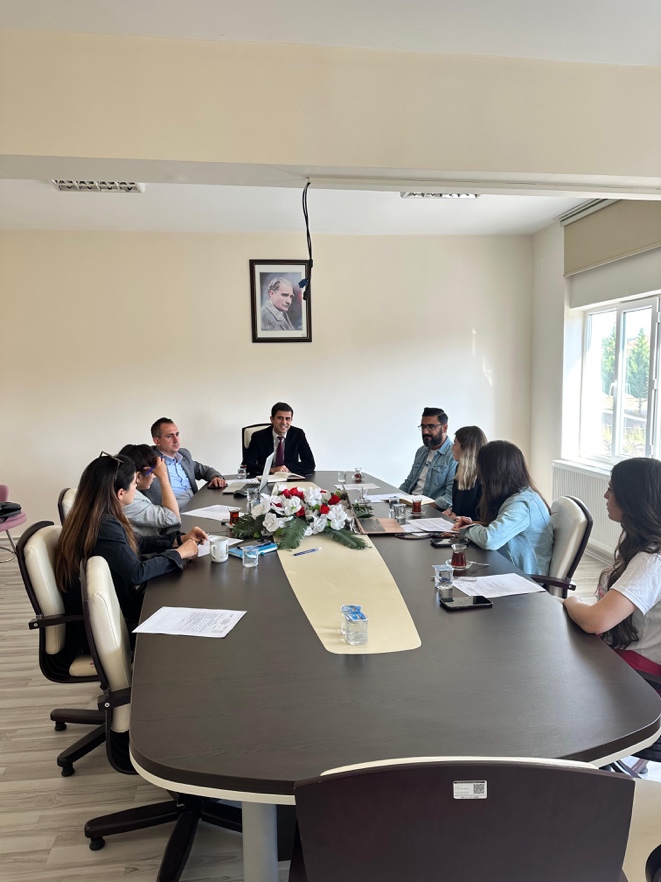 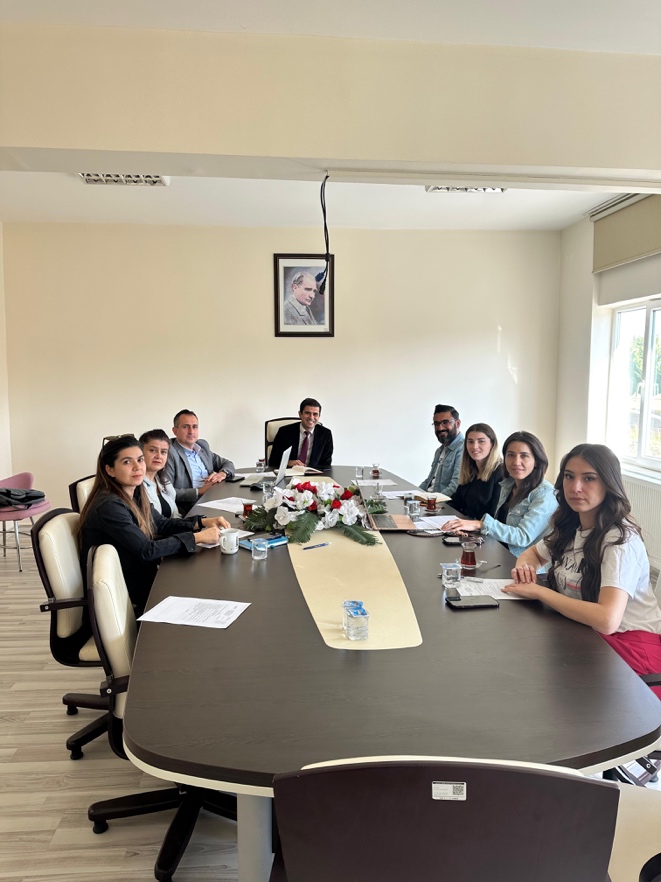 